SRIJEDA, 22.4.2020.1.ODUZMI POMOĆU KONKRETA. ZADATKE PREPIŠI U BILJEŽNICU.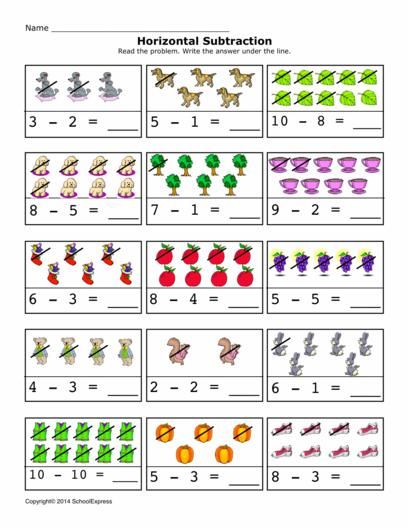 